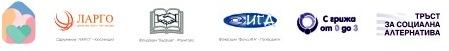 ОТЗИВЧИВИТЕ ГРИЖИ ЗА НАЙ-МАЛКИТЕ И ПОДКРЕПАТА НА ДЪРЖАВАТА  НАЦИОНАЛНА КРЪГЛА МАСАДата: 10.05.2022 г.Място: Хотел Рамада, гр. СофияПредварителен дневен ред:Инициативата е част от  проект „Ранно учене и развитие“ за подобряване на майчиното и детско здраве сред ромска общност  „С грижа от 0 до 3“, който се изпълнява с финансовата подкрепа на фондации „Тръст за социална  алтернатива“, "Отворено общество" и "Портикус". Изявленията и мненията, изразени на форума, принадлежат единствено на организаторите и гостите на събитието и не отразяват непременно вижданията на Фонадция “Тръст за социална алтернатива“ или нейните партньори.
09:30 – 10:00Регистрация и кафе10:00 – 10:40Откриване. Грижата за най-малките сред най-уязвимите - представяне на програма „От 0 до 3“, Тръст за социална алтернативаПредставяне на участниците в срещата Детското и майчино здраве като приоритет, представител на  Министерство на здравеопазването. Възможностите за подкрепа в грижа за децата от 0 до 3, представител на Министерство на труда и социалната политика. 10:40 – 11:10 Проект „Ранно учене“ – необходимостта от социални услуги към децата и семействата от 0 до 3. Сашо Ковачев, Сдружение Ларго, ръководител на проектаРезултати от изследователски доклад по проекта, Юлиана Наскова, координатор 11:10 – 11:30Кафе-пауза11:30 – 12:00  Представяне на елементи от програма за отзивчива ранна грижа. Възможностите за услуги от 0 до 3 през Закона за социалните услуги 12:00 – 13:00Обсъждане и препоръки на участниците към програмата13:00 – 13:30Представяне на препоръките от участниците и на писмо за подкрепа.Закриване на срещата13:30 – 14:30Обяд 